Basic Sight WordsThese lists are to be used at home to help your child/ren learn the sight words automatically. This will support reading, writing and spelling progress.  To help with writing and spelling you can also have children write the words.The goal is for the words to be read as quickly as possible.Purple (85) ~ Levels 19 and 20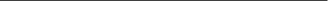 giantlooksalongplantsdragonpulledwe’reflygrowaboveduringthemselvesbiggerheardbroughthighturnchangeuponimportantoutsideswimmingfamilyfollowingtogetherfinishhappytomorrowgrandmaunclegrandpaauntysometimesclockmoneyyearalreadyleavegoodbyepaperlifegonebetweenhavingbothnoisetriesearthinsidenumbereasilyoftenenjoyladyontolaterwonagainstdryanyoneexcuseluckyanswerfruitminutesplentybiggestheavymountainsacredbreakicecreammouththrowtonightcentrelessonclimblistenvisitdeepliveplantafraidable